M e n s a j e C.E.I. 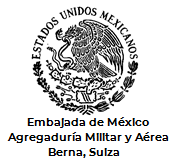 “2021: Año de la Independencia”“Ordinario”No. ES-256Fecha: 31 ago. 2021.Hoja: 1/3.Ref.: Actividades delegación EZLN.Agdría. Mil. y Ar. a la Embajada de México en Suiza.DN-1, S-2 (INTL.) E.M.D.N.- Lomas de Sotelo, Cd. de México.Con fundamento en los artículos 14 y 16 de la Constitución Política de los Estados Unidos Mexicanos; 3/o. de la Ley Federal de Procedimiento Administrativo; 14, 16, 18 y 29 fracción I, de la Ley Orgánica de la Administración Pública Federal; 3/o., 10/o., 11, 13 y 17 de la Ley Orgánica del Ejército y Fuerza Aérea Mexicanos; 3/o., 6/o., 7/o. y 9/o. del Reglamento Interior de la Secretaría de la Defensa Nacional y en cumplimiento a lo ordenado en su Msje. F.C.A. No. 033727 de fecha 03 de may. 2021 y en relación mío No. ES-249 de fecha 25 ago. 2021, me permito informar a esa superioridad lo siguiente:INFORMACIÓN DE FUENTES OFICIALES.Esta Agregaduría Militar y Aérea, no negativo ha identificado información en fuentes oficiales subordinadas al Consejo Federal de la Confederación Helvética relativo a las actividades que lleva acabo el Escuadrón Zapatista 421 del E.Z.L.N., así como de los grupos activistas afines en apoyo de citado personal mexicano.Respecto a los medios de comunicación (prensa), Comunales o Cantonales (por su denominación en la forma de gobierno son locales o nacionales) conocidos y de consulta popular,  no se observa cobertura de las actividades de manifestaciones, marchas y consignas que hagan alusión a la causa del Escuadrón 421 Sólo se pudo identificar la difusión del activismo y campañas realizadas por personas de habla alemán-español en fuentes abiertas de información y en las redes sociales Twitter y Telegram, así como sitios web ya conocidos.IMPACTO DEL EVENTO.Desde la llegada del personal mexicano a las 5.00 p.m. del 27 ago. 2021, que arribó al llamado “Campamento Zapatista de Basilea”, la delegación del grupo inconforme EZLN procedentes de Francia, hacia los suburbios de Hirscheneck, Lindenberg en la ciudad de Basilea, fueron recibidos por un reducido número de personas, adeptos a grupos feministas y ambientalista de lucha por el cambio climático, no se tuvo algún cambio en la vida pública en la población cantonal ni federal.Durante las actividades que realizaron el fin de semana no tuvieron en absoluto atención de los medios de comunicación o de carácter de opinión por parte de los servidores públicos. Tampoco se logró identificar artículos de opinión pública.M e n s a j e C.E.I. “2021: Año de la Independencia”“Ordinario”No. ES-256Fecha: 31 ago. 2021.Hoja: 2/3.Ref.: Actividades delegación EZLN.GRUPOS AFINES EN APOYO AL MOVIMIENTO.Los grupos de apoyo al personal del Escuadrón 421 del E.Z.L.N. cuenta con el apoyo permanente de personal de habla alemán-español quienes tienen la función de traductores y dirigen su movimiento por medio de grupos de redes sociales ya conocidos, mismos que se encargaron de hacer campaña para la recaudación de dinero en moneda local para solventar los gastos cotidianos.Los grupos de apoyo al movimiento y/o activistas son grupos de corriente de izquierda que se organizan para realizar protestas contra el gobierno suizo en los temas principales de feminismo y medio ambiente, cuya difusión se da principalmente por medio de las redes sociales.La instalación del campamento estuvo integrada con un número muy reducido de personas, aproximadamente 30 gentes que pernoctaron en el lugar, mediante un grupo en la red social Telegram conocido como “Gira zapatista por la vida” con aproximadamente 354 miembros, quienes en un video publicado solicitaban apoyo de recursos económicos para solventar los gastos, así como hacían el llamado a participar en su covimiento.Durante la marcha del día sábado por la avenida principal en Basilea se lograron reunir un grupo de aproximadamente 300 personas quienes hicieron grafitis y gritaron consignas, sin que se dieran actividades que pudieran representar un riesgo para la población. Al respecto, en Suiza es considerado ilegal cualquier tipo de marcha que hagan grupos activistas en días festivos o de fin de semana. No se detectaron reportes por parte de las autoridades locales.OPINIÓN.Suiza tiene una forma de gobierno de Consejo Federal mismo que está integrado por siete miembros llamados Consejeros Federales. El presidente es elegido entre el Consejo Federal por un año a la vez y los temas de las actividades de la agenda política del país son de acuerdo a su actual plan 2019-2023, sobre esa base el Consejo Federal informa al parlamento anualmente los temas de agenda. Por ese motivo, los Consejeros Federales no emiten opinión alguna sobre temas como el de movimientos o marchas populares que se manifiestan en el país para atender o escuchar las demandas, cualesquiera que estas sean.El derecho a las manifestaciones, marchas y plantones por corrientes de movimientos de izquierda como ONG’s, grupos colectivos o cualquier otro tipo de asociación pueden realizar actividades para protestar sobre la ideología o principios colectivos, mismo que se encuentran regulados por el Código Civil de Suiza, para que los ciudadanos puedan ejercer ese derecho deben sujetarse a un procedimiento de causa civil con carácter burocrático. En este sentido, en un video publicado en la red social Telegram, un grupo de tres personas expresaron, en idioma español, que realizaron la solicitud de autorización para el libre tránsito del Escuadrón zapatista 421 en la ciudad de Zúrich, lo que dio continuidad para que por ese medio se continuara haciendo campaña para acrecentar la comunidad.M e n s a j e C.E.I.“2021: Año de la Independencia”“Ordinario”No. ES-256Fecha: 31 ago. 2021.Hoja: 3/3.Ref.: Actividades delegación EZLN.Las actividades del Servicio Federal de Inteligencia se encuentran enfocadas en las tareas de detección temprana y lucha contra el terrorismo, el extremismo violento, el espionaje, la proliferación de armas de destrucción masiva y su tecnología portadora, así como ciberataques a infraestructuras críticas, proveyendo la información al Consejo Federal, regulado en la Ley del Servicio de Inteligencia vigente desde el 1 de septiembre de 2017. Por lo anterior, se desconoce si las actividades del movimiento del Escuadrón zapatista 421 y sus grupos afines tengan algún impacto en el ámbito político de la Confederación Helvética. Así mismo, El servicio Federal de Inteligencia presenta un informe anual al Consejo Federal sobre los temas de relevancia para la seguridad nacional en Suiza, en junio del presente año esa oficina presentó su informe “Seguridad Suiza 2021” cuyo contenido son enfocados en los temas citados en el párrafo anterior, por lo que la única manera en que podríamos observar si existe preocupación o que haya algún impacto en el sistema de seguridad nacional de Suiza derivado de la movilización de estos grupos de activistas sería observable en el próximo informe de Seguridad 2022.Para la recolección y búsqueda de información oficial de este tema, esta Agregaduría Militar y Aérea entabló coordinación con el área de cancillería para estar atentos a cualquier tipo de escenario que involucre el tema de las relaciones diplomáticas bilaterales México-Suiza.Como resultado del seguimiento en diferentes fuentes abiertas de información y redes sociales, se identificó esta fecha el Escuadrón zapatista 421 salió de Basilea presumiblemente hacia Viena, donde personas afines al movimiento ya se encuentran convocando a que personas adeptos a corrientes de izquierda se unan al movimiento. No se identifican pronunciamientos en fuentes oficiales de Austria.Se adjuntan cinco fojas el ANEXO con imágenes del lugar, difusión y propaganda del movimiento en Basilea. – Resptte.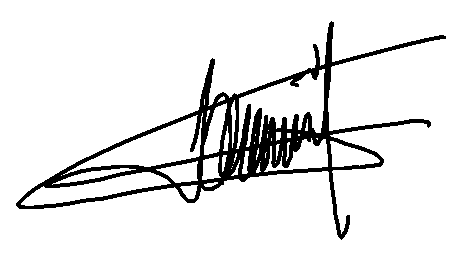 Cor. F.A.P.A. D.E.M.A., C. Cabrera Torres. – Agdo. Mil. y Ar.Para conocimiento de esa Superioridad:DN-1, S-5 (P.E.) E.M.D.N., Subsec. P. y E.E, cumplimiento su Msje. C.E.I. No.AyP 5978 de 28 ago. 2021. – Lomas de Sotelo, Cd. de México.LFVL/rmg.ANEXO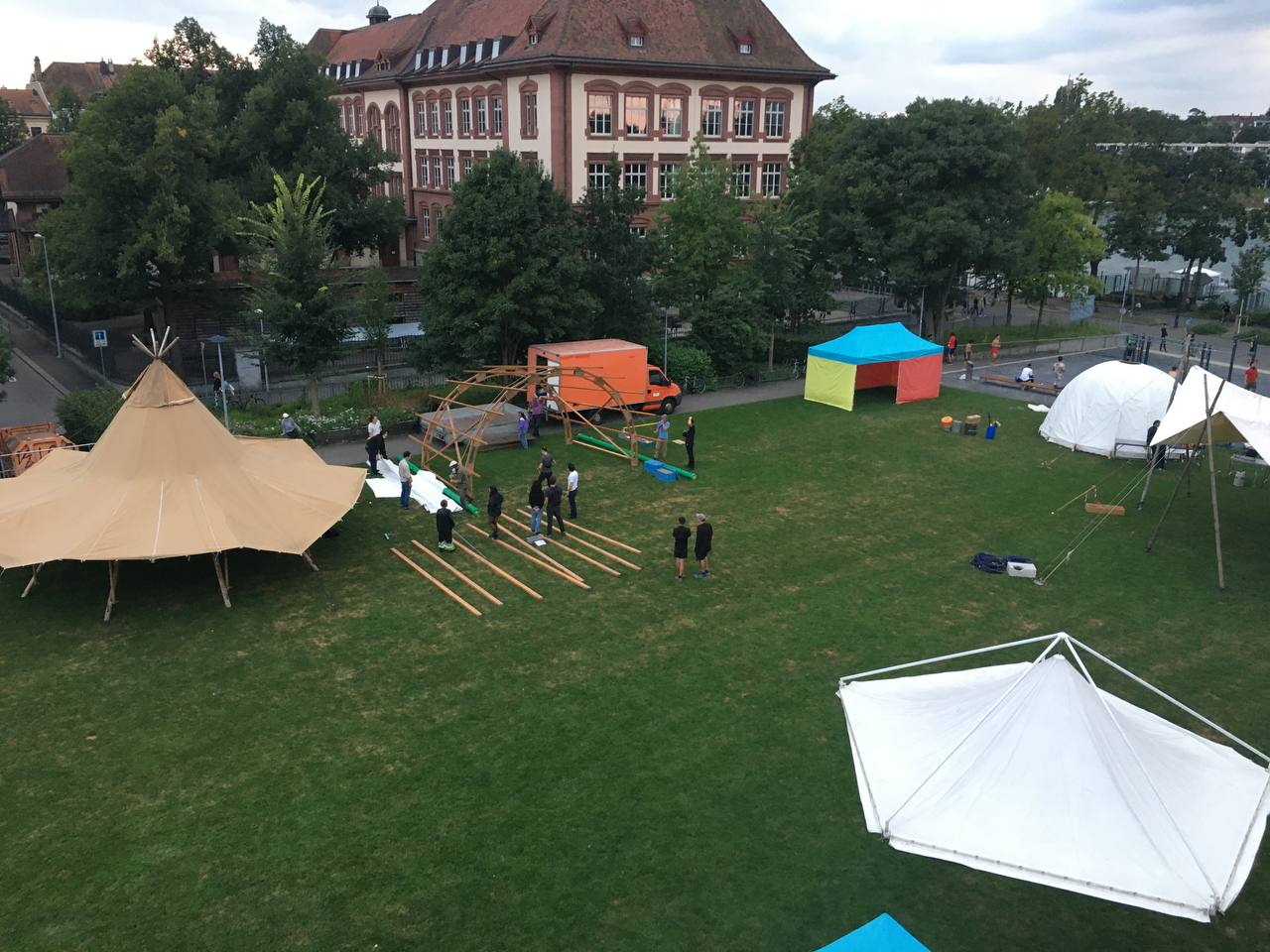 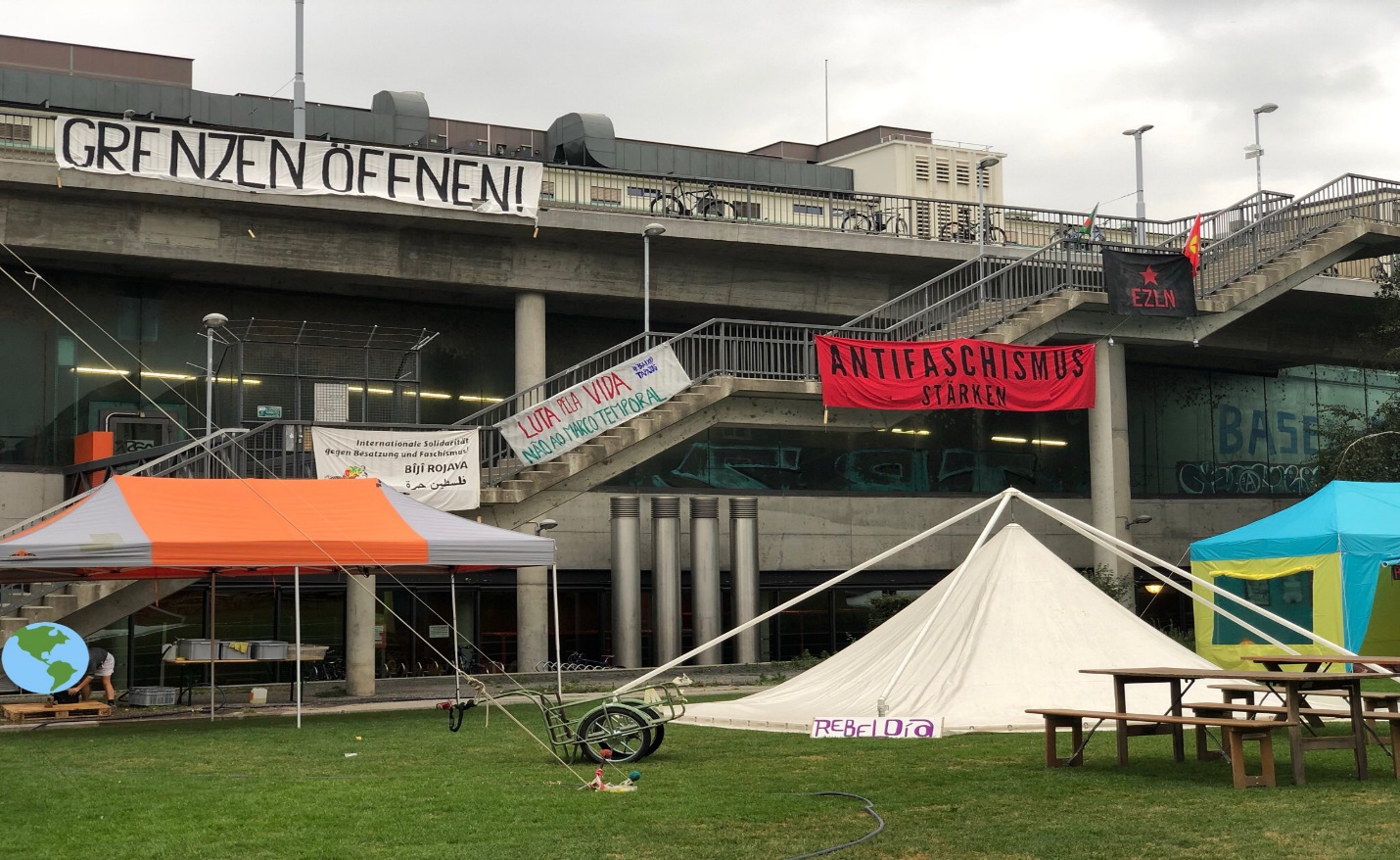 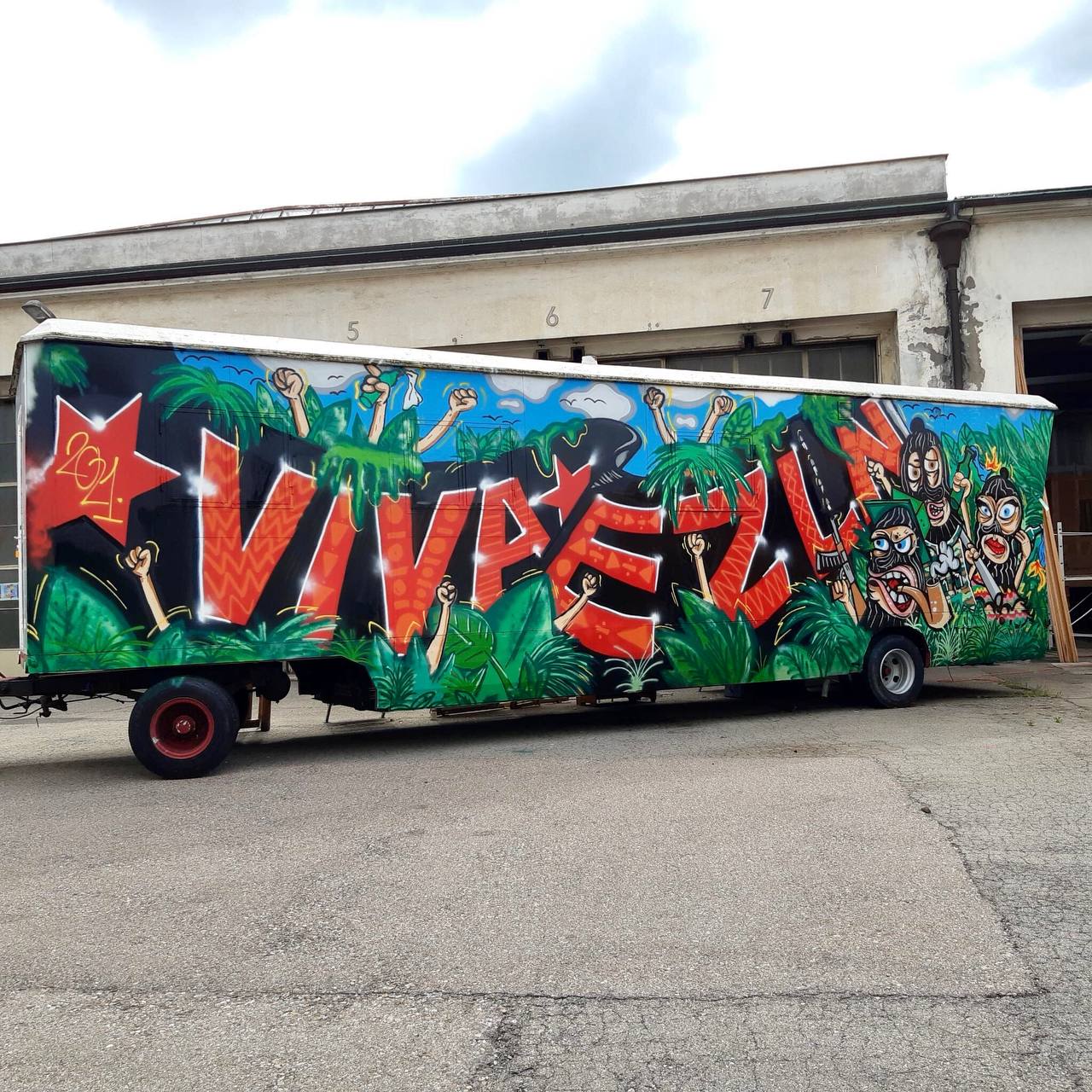 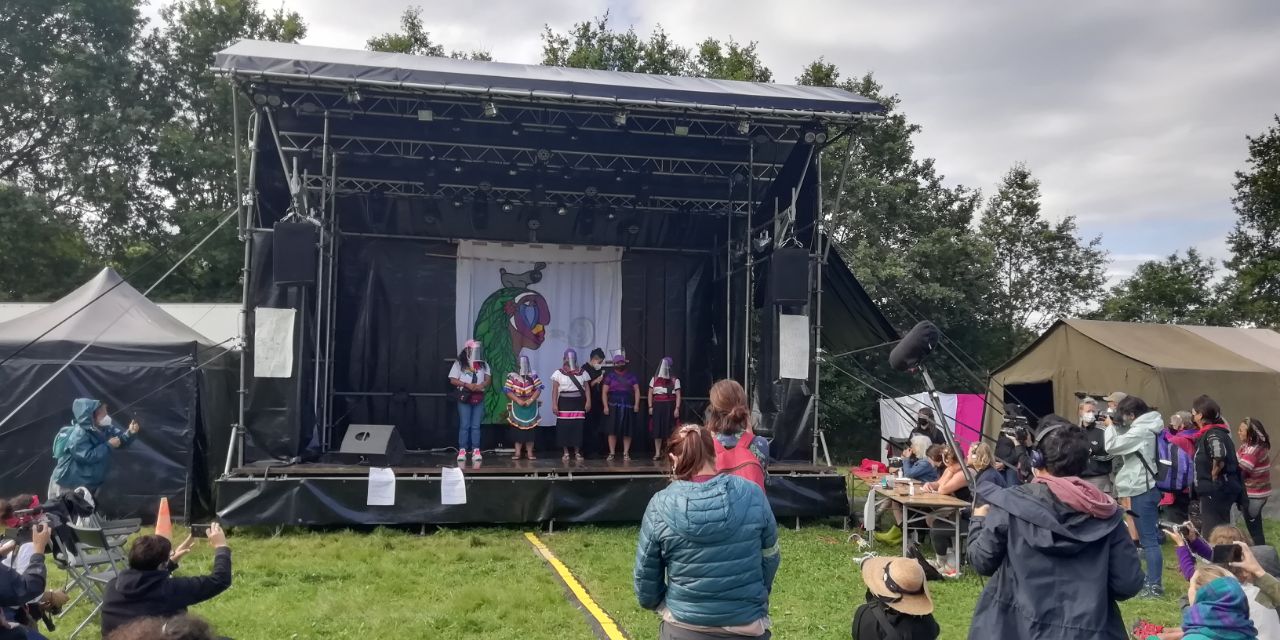 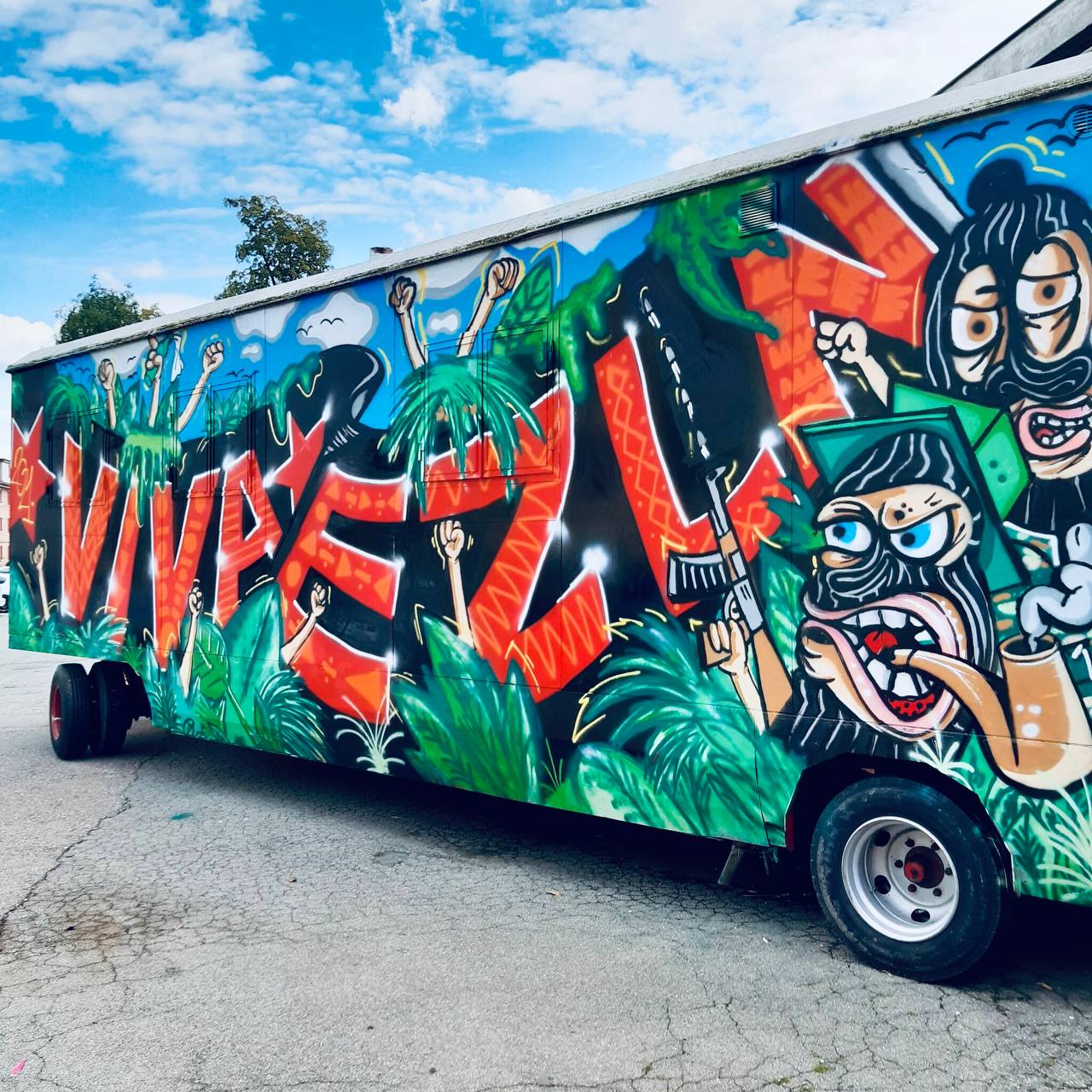 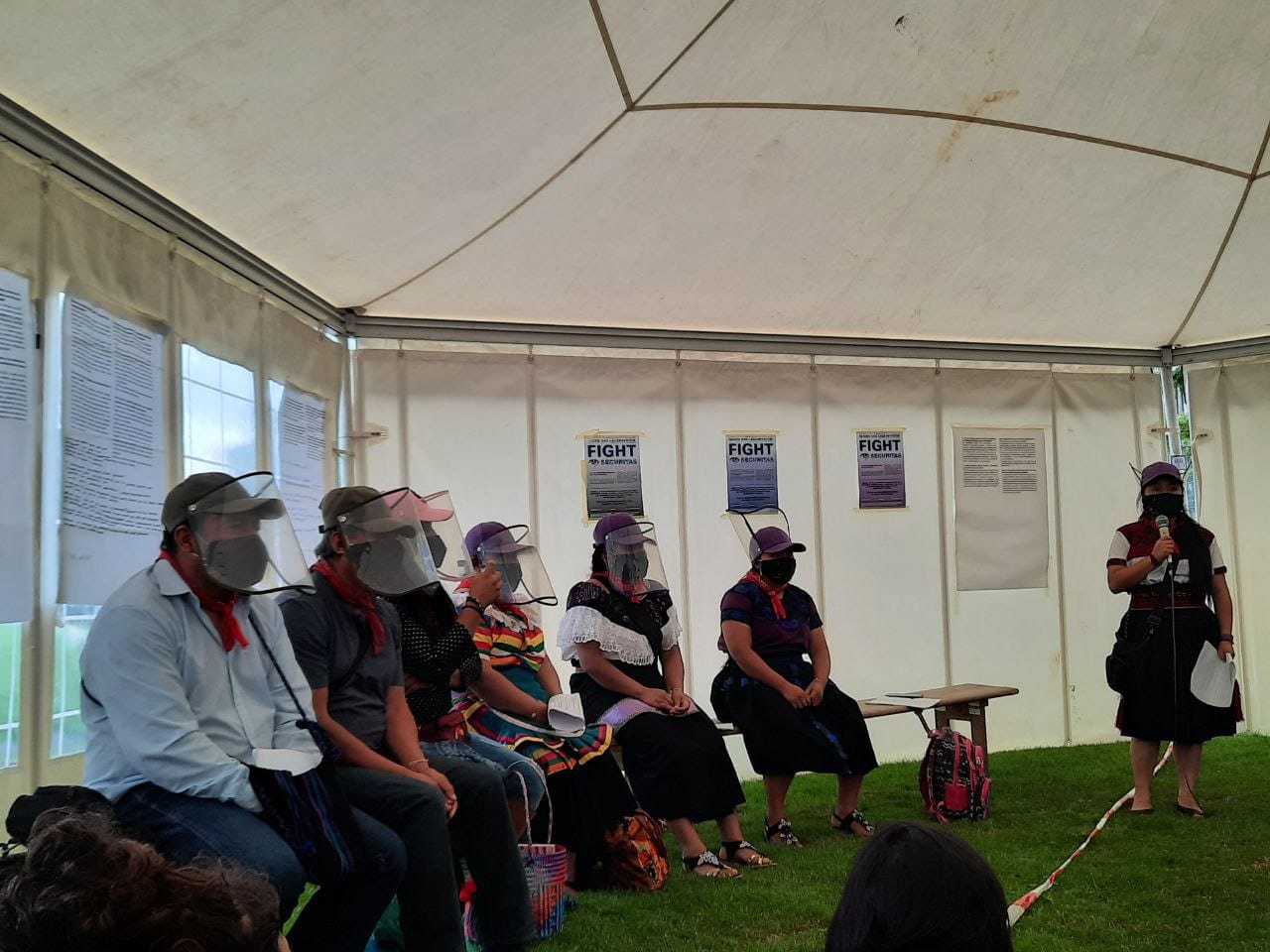 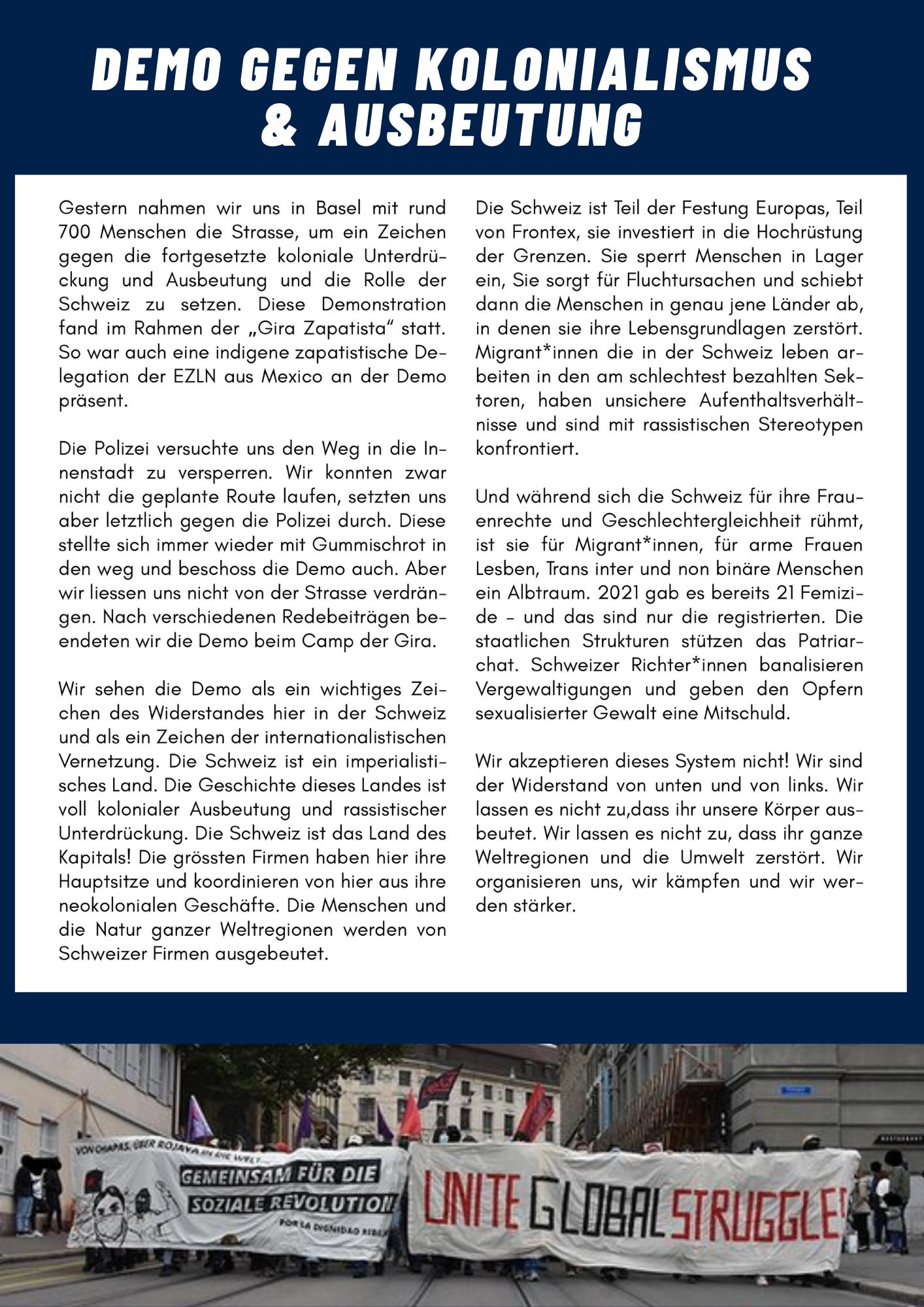 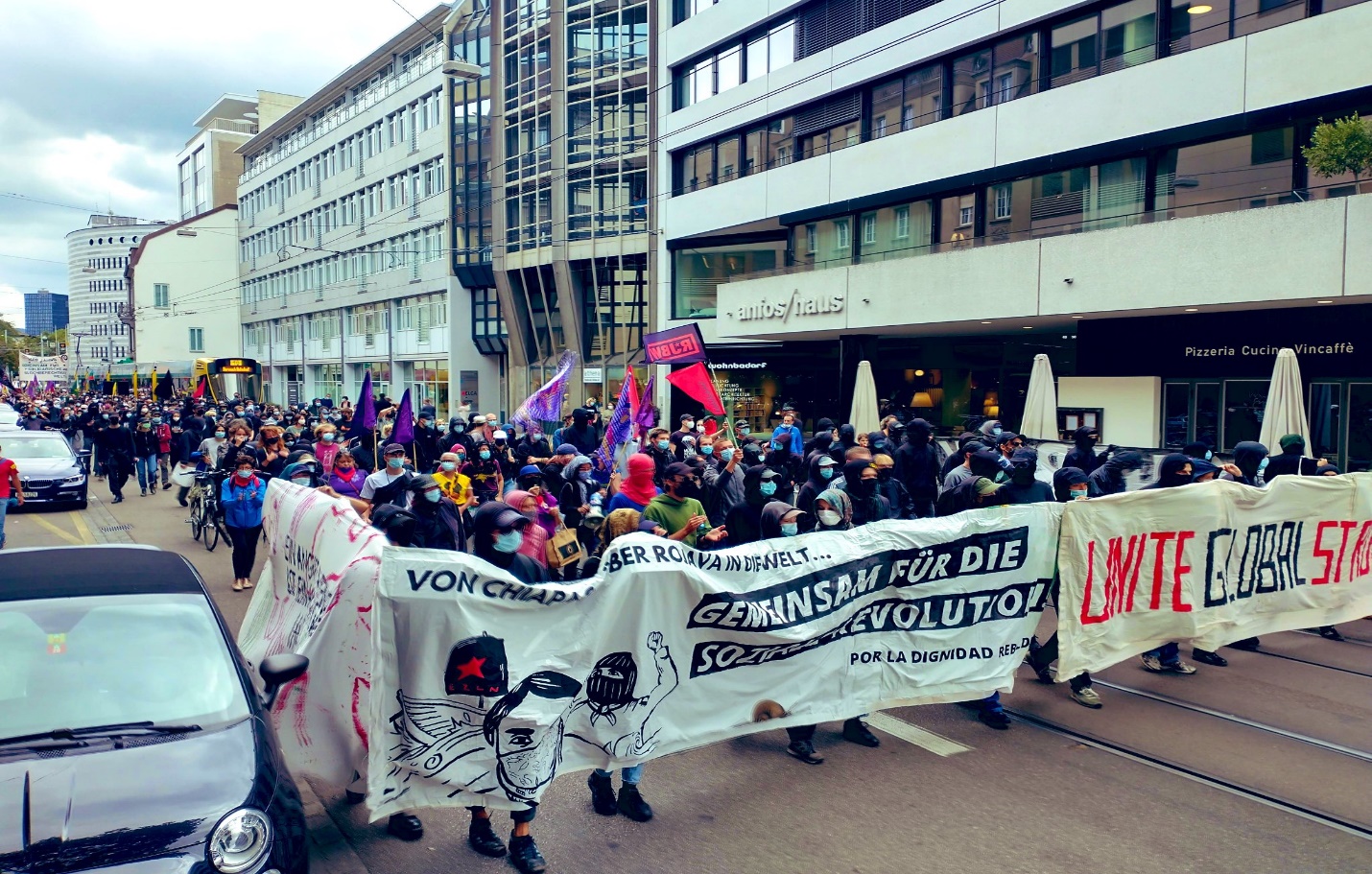 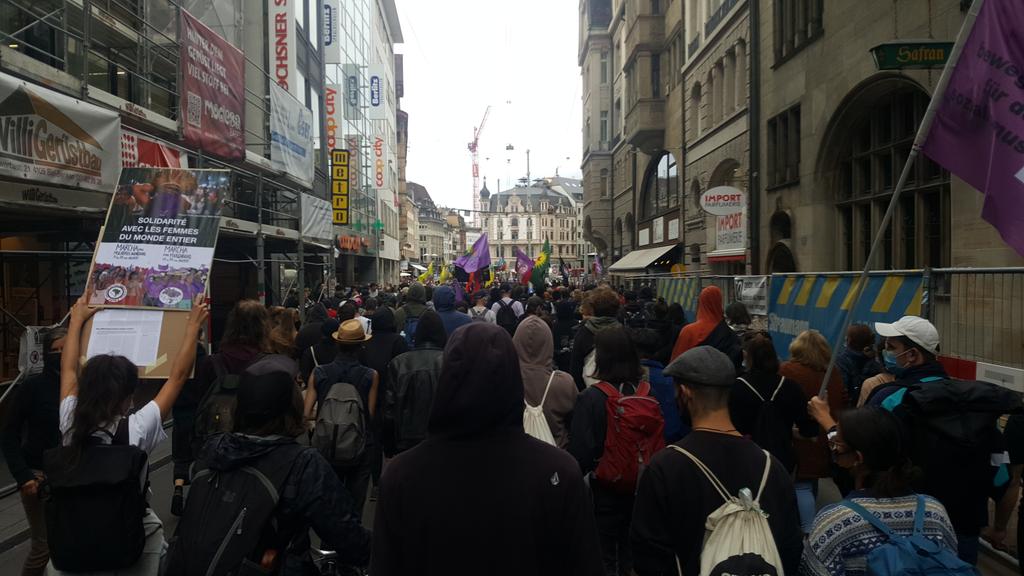 